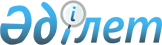 О внесении изменений и дополнения в некоторые нормативные правовые акты Республики Казахстан по вопросам представления отчетности накопительными пенсионными фондами, организациями, осуществляющими инвестиционное управление пенсионными активами и банками-кастодианами накопительных пенсионных фондов в части мультипортфельной системы инвестирования
					
			Утративший силу
			
			
		
					Постановление Правления Национального Банка Республики Казахстан от 24 февраля 2012 года № 68. Зарегистрировано в Министерстве юстиции Республики Казахстан 13 апреля 2012 года № 7556. Утратило силу постановлением Правления Национального Банка Республики Казахстан от 22 октября 2014 года № 196      Сноска. Утратило силу постановлением Правления Национального Банка РК от 22.10.2014 № 196.      В целях совершенствования нормативных правовых актов Республики Казахстан Правление Национального Банка Республики Казахстан ПОСТАНОВЛЯЕТ:



      1. Внести изменения и дополнение в некоторые нормативные правовые акты Республики Казахстан по вопросам представления отчетности накопительными пенсионными фондами, организациями, осуществляющими инвестиционное управление пенсионными активами и банками-кастодианами накопительных пенсионных фондов в части мультипортфельной системы инвестирования согласно приложению к настоящему постановлению.



      2. Настоящее постановление вводится в действие 1 июля 2012 года и подлежит официальному опубликованию.      Председатель

      Национального Банка                        Г. Марченко      СОГЛАСОВАНО

      Агентство Республики Казахстан

      по статистике

      Председатель Смаилов А.А.

      17 марта 2012 год

Приложение             

к постановлению Правления    

Национального Банка      

Республики Казахстан     

от 24 февраля 2012 года № 68  

Изменения и дополнение,

вносимые в нормативные правовые акты Республики Казахстан по

вопросам представления отчетности накопительными пенсионными

фондами, организациями, осуществляющими инвестиционное

управление пенсионными активами и банками-кастодианами

накопительных пенсионных фондов в части мультипортфельной

системы инвестирования 

      1. Внести в постановление Правления Агентства Республики Казахстан по контролю и надзору финансового рынка и финансовых организаций от 27 ноября 2004 года № 330 «Об утверждении Правил представления отчетности юридическими лицами, осуществляющими деятельность по инвестиционному управлению пенсионными активами» (зарегистрированное в Реестре государственной регистрации нормативных правовых актов под № 3329) следующие изменения:



      В Правилах представления отчетности юридическими лицами, осуществляющими деятельность по инвестиционному управлению пенсионными активами, утвержденных указанным постановлением:



      пункт 1 изложить в следующей редакции:

      «1. Отчетность Организации включает в себя:

      1) отчет о стоимости пенсионных активов по состоянию на конец каждого календарного дня отчетного периода - в разрезе каждого накопительного пенсионного фонда, чьи пенсионные активы находятся в инвестиционном управлении, а также в разрезе видов инвестиционных портфелей по форме в соответствии с приложением 1 к настоящим Правилам;

      2) отчет о структуре инвестиционного портфеля пенсионных активов по состоянию на конец последнего календарного дня отчетного периода - в разрезе каждого накопительного пенсионного фонда, чьи пенсионные активы находятся в инвестиционном управлении, а также в разрезе видов инвестиционных портфелей по форме в соответствии с приложением 2 к настоящим Правилам;

      3) отчет о ценных бумагах, приобретенных за счет собственных активов, по состоянию на конец последнего календарного дня отчетного периода в соответствии с приложением 3 к настоящим Правилам;

      4) отчет об операциях «Обратное РЕПО» и «РЕПО», совершенных за счет собственных активов, по состоянию на конец последнего календарного дня отчетного периода в соответствии с приложением 4 к настоящим Правилам;

      5) отчет о вкладах в банках второго уровня, размещенных за счет собственных активов, по состоянию на конец последнего календарного дня отчетного периода в соответствии с приложением 5 к настоящим Правилам;

      6) отчет о структуре инвестиций в капитал других юридических лиц по состоянию на конец последнего календарного дня отчетного периода в соответствии с приложением 6 к настоящим Правилам;

      7) отчет об остатках собственных денежных средств и эквивалентов денежных средств по состоянию на конец каждого календарного дня отчетного периода в соответствии с приложением 7 к настоящим Правилам;

      8) отчет об условных требованиях (обязательствах) за счет собственных активов по состоянию на конец последнего календарного дня отчетного периода в соответствии с приложением 8 к настоящим Правилам;

      9) отчет об аффинированных драгоценных металлах, приобретенных за счет собственных активов, по состоянию на конец последнего календарного дня отчетного периода в соответствии с приложением 9 к настоящим Правилам;

      10) отчет о соблюдении организациями, осуществляющими инвестиционное управление пенсионными активами, пруденциального норматива «Лимиты инвестирования» - в разрезе каждого накопительного пенсионного фонда, чьи пенсионные активы находятся в инвестиционном управлении, в соответствии с приложением 10 к настоящим Правилам.

      Отчеты в соответствии с подпунктами 3), 4), 5), 6), 7), 8) и  9) пункта 1 настоящих Правил не представляются накопительными пенсионными фондами, самостоятельно осуществляющими инвестиционное управление пенсионными активами.

      Отчеты в соответствии с подпунктами 1)-2) пункта 1 настоящих Правил представляются по каждому виду инвестиционного портфеля в соответствии со статьей 34-1 Закона Республики Казахстан от 20 июня 1997 года «О пенсионном обеспечении в Республике Казахстан»;



      приложение 1 изложить в редакции согласно приложению 1 к настоящему постановлению;



      приложение 2 изложить в редакции согласно приложению 2 к настоящему постановлению;



      приложение 8 изложить в редакции согласно приложению 3 к настоящему постановлению;



      приложение 9 изложить в редакции согласно приложению 4 к настоящему постановлению;



      приложение 10 изложить в редакции согласно приложению 5 к настоящему постановлению.



      2. Внести в постановление Правления Агентства Республики Казахстан по контролю и надзору финансового рынка и финансовых организаций от 27 ноября 2004 года № 331 «Об утверждении Правил представления отчетности накопительным пенсионным фондом» (зарегистрированное в Реестре государственной регистрации нормативных правовых актов под № 3346, опубликованное в 2005 году в газете «Юридическая газета» от № 175-176 (909-910) следующие изменения и дополнение:



      в Правилах представления отчетности накопительным пенсионным фондом, утвержденных указанным постановлением:



      пункт 2 изложить в следующей редакции:

      «2. Отчетность фонда включает в себя:

      1) отчет об объемах пенсионных накоплений и количестве индивидуальных пенсионных счетов вкладчиков (получателей) обязательных пенсионных взносов - в разрезе видов инвестиционных портфелей в соответствии с приложением 1 к настоящим Правилам;

      2) отчет об объемах пенсионных накоплений и количестве вкладчиков (получателей) добровольных пенсионных взносов - в разрезе видов инвестиционных портфелей в соответствии с приложением 2 к настоящим Правилам;

      3) отчет об объемах пенсионных накоплений и количестве вкладчиков (получателей) добровольных профессиональных пенсионных взносов - в разрезе видов инвестиционных портфелей в соответствии с приложением 3 к настоящим Правилам;

      4) отчет об объемах пенсионных накоплений и количестве индивидуальных пенсионных счетов вкладчиков (получателей) обязательных пенсионных взносов по областям Республики Казахстан (по месту жительства вкладчика (получателя)) - в разрезе видов инвестиционных портфелей в соответствии с приложением 4 к настоящим Правилам;

      5) отчет о пенсионных выплатах - в разрезе видов инвестиционных портфелей в соответствии с приложением 5 к настоящим Правилам;

      6) отчет об условных требованиях (обязательствах) за счет собственных активов по состоянию на конец последнего календарного дня отчетного периода в соответствии с приложением 6 к настоящим Правилам;

      7) отчет о ценных бумагах, приобретенных за счет собственных активов, по состоянию на конец последнего календарного дня отчетного периода в соответствии с приложением 7 к настоящим Правилам;

      8) отчет об операциях «обратное РЕПО» и «РЕПО», совершенных за счет собственных активов, по состоянию на конец последнего календарного дня отчетного периода в соответствии с приложением 8 к настоящим Правилам;

      9) отчет о вкладах в банках второго уровня, размещенных за счет собственных активов, по состоянию на конец последнего календарного дня отчетного периода в соответствии с приложением 9 к настоящим Правилам;

      10) отчет об инвестициях в капитал других юридических лиц в соответствии с приложением 10 к настоящим Правилам;

      11) отчет об остатках собственных денежных средств и эквивалентов денежных средств по состоянию на конец каждого календарного дня отчетного периода в соответствии с приложением 11 к настоящим Правилам;

      12) отчет об аффинированных драгоценных металлах, приобретенных за счет собственных активов, по состоянию на конец последнего календарного дня отчетного периода в соответствии с приложением 12 к настоящим Правилам.

      Отчеты в соответствии с подпунктами 1), 2), 3), 4) и 5) пункта 2 настоящих Правил представляются по каждому виду инвестиционного портфеля согласно статье 34-1 Закона Республики Казахстан от 20 июня 1997 года «О пенсионном обеспечении в Республике Казахстан».



      приложение 6 изложить в редакции согласно приложению 6 к настоящему постановлению;



      дополнить приложением 12 согласно приложению 7 к настоящему постановлению.



      3. Внести в постановление Правления Агентства Республики Казахстан по контролю и надзору финансового рынка и финансовых организаций от 3 сентября 2010 года № 127 «Об утверждении Правил представления отчетности банками–кастодианами накопительных пенсионных фондов» (зарегистрированное в Реестре государственной регистрации нормативных правовых актов под № 6557) следующие изменения:



      в Правилах представления отчетности банками–кастодианами накопительных пенсионных фондов, утвержденных указанным постановлением:



      пункт 3 изложить в следующей редакции:

      «3. Банк-кастодиан представляет отчетность, предусмотренную в приложениях 1, 2, 3, 4 к настоящим Правилам, ежемесячно не позднее 18:00 часов времени города Астаны пятого рабочего дня месяца, следующего за отчетным месяцем.

      Банк-кастодиан представляет отчетность в разрезе каждого отдельного накопительного пенсионного фонда, чьи пенсионные активы приняты на хранение (учет), по каждому виду инвестиционного портфеля в соответствии со статьей 34-1 Закона Республики Казахстан от 20 июня 1997 года «О пенсионном обеспечении в Республике Казахстан» на электронном носителе.»;



      приложение 1 изложить в редакции согласно приложению 8 к настоящему постановлению;



      приложение 2 изложить в редакции согласно приложению 9 к настоящему постановлению.

Приложение 1         

к постановлению Правления   

Национального Банка     

Республики Казахстан    

от 24 февраля 2012 года № 68 Приложение 1           

к Правилам представления    

отчетности юридическими лицами,

осуществляющими деятельность  

по инвестиционному управлению

пенсионными активами    Форма              Отчет о стоимости пенсионных активовза период с __________________ по _________________

(наименование накопительного пенсионного фонда) и (наименование

организации, осуществляющей инвестиционное управление

пенсионными активами) или (наименование накопительного

пенсионного фонда, самостоятельно осуществляющего

инвестиционное управление пенсионными активами)

вид инвестиционного портфеля _____________________тысяч тенгеПервый руководитель (на период его отсутствия – лицо, его замещающее)

_____________________________________________________________________

      (фамилия, имя, при наличии - отчество) (подпись)

Главный бухгалтер ___________________________________________________

                  (фамилия, имя, при наличии - отчество) (подпись)

Исполнитель ___________________________ _________ ___________________

      (должность, фамилия и имя, при наличии - отчество) (подпись) (номер телефона)

Дата подписания отчета «_____» __________ 20_____ года.Место для печатиПримечание:

      1. Все суммы указываются в тысячах тенге с тремя знаками после запятой.

      2. Информация по показателям «дата, месяц, год» указывается в формате «дата/месяц/год.».

      3. При заполнении строки 8, указываются сведения по финансовым инструментам, которые оцениваются по фактическим затратам. Затраты, понесенные при совершении сделки (непосредственно связанные с приобретением финансовых инструментов), в том числе вознаграждения и комиссионные вознаграждения, уплаченные агентам, консультантам, брокерам-дилерам, сборы фондовых бирж, а также банковские расходы по переводу включаются в стоимость данных финансовых инструментов. В стоимость финансовых инструментов на данную дату также включается вознаграждение, начисленное за период до момента приобретения (при наличии такового).

      4. При заполнении строки 9, указываются сведения о реализованных или погашенных финансовых инструментах по фактической стоимости реализации или погашения.

      5. Сведения по строке 10, указываются в соответствии с данными приложения 2 к Правилам.

      6. При заполнении строки 11.4 «прочие доходы (расходы)» к Отчету о стоимости пенсионных активов прилагается перечень источников полученных доходов и сведения о понесенных убытках, включенных в стоимость пенсионных активов.

      7. При заполнении строк 14, 15 и 17, остаток задолженности по комиссионному вознаграждению учитывается с нарастающим итогом с учетом данных на конец отчетного периода.

      8. В строке 16, указывается сумма комиссионного вознаграждения накопительного пенсионного фонда.

      9. При заполнении строки 18.2, указываются суммы переводов пенсионных накоплений в другие накопительные пенсионные фонды, в страховые организации, суммы выплаченные получателям и другим лицам, суммы подоходного налога с пенсионных выплат.

      10. При заполнении строки 18.4, «прочие» к Отчету о стоимости пенсионных активов прилагается перечень обязательств, включенных в стоимость пенсионных активов.

      11. При заполнении строки 24, указываются рыночные курсы обмена валют на отчетные даты, использованные в Отчете о стоимости пенсионных активов, по каждой валюте в отдельности (коды валют указываются в соответствии с Государственным классификатором Республики Казахстан 07 ИСО 4217-2001 «Коды для обозначения валют и фондов»).

      12. При заполнении строки 11.3.2-1, резерв отражается один раз в месяц на конец дня даты его формирования.

Приложение 2       

к постановлению Правления

Национального Банка    

Республики Казахстан    

от 24 февраля 2012 года № 68Приложение 2         

к Правилам представления    

отчетности юридическими лицами,

осуществляющими деятельность

по инвестиционному управлению

пенсионными активами    Форма              Отчет о структуре инвестиционного

портфеля пенсионных активовпо состоянию на «___» ___________ 20___года

__________________________________________________

(наименование накопительного пенсионного фонда) и (наименование

организации, осуществляющей инвестиционное управление пенсионными

активами) или (наименование накопительного

пенсионного фонда, самостоятельно осуществляющего инвестиционное

управление пенсионными активами)

вид инвестиционного портфеля _____________________1. Ценные бумаги, разрешенные к приобретению за счет пенсионных активов       продолжение таблицы      продолжение таблицы      продолжение таблицыПервый руководитель (на период его отсутствия – лицо, его замещающее)

_____________________________________________________________________

      (фамилия, имя, при наличии - отчество) (подпись)

Главный бухгалтер ___________________________________________________

                   (фамилия, имя, при наличии - отчество) (подпись)

Исполнитель: ___________________________ _________ __________________

        (должность, фамилия и имя, при наличии - отчество) (подпись) (номер телефона)

Дата подписания отчета «_____» __________ 20_____ года.Место для печати      2. Ценные бумаги, приобретенные по операциям «обратного репо»      продолжение таблицы:      продолжение таблицы:Первый руководитель (на период его отсутствия – лицо, его замещающее)

_____________________________________________________________________

      (фамилия, имя, при наличии - отчество) (подпись)

Главный бухгалтер ___________________________________________________

      (фамилия, имя, при наличии - отчество) (подпись)

Исполнитель ___________________________ _________ __________________

      (должность, фамилия и имя, при наличии - отчество) (подпись) (номер телефона)

Дата подписания отчета «_____» __________ 20_____ года.Место для печати      3. Вклады в Национальном Банке Республики Казахстан и в банках второго уровня      продолжение таблицы:Первый руководитель (на период его отсутствия – лицо, его замещающее)

_____________________________________________________________________

      (фамилия, имя, при наличии - отчество) (подпись)

Главный бухгалтер ___________________________________________________

      (фамилия, имя, при наличии - отчество) (подпись)

Исполнитель: ___________________________ _________ __________________

      (должность, фамилия и имя, при наличии - отчество) (подпись) (номер телефона)

Дата подписания отчета «_____» __________ 20_____ года.

      Место для печати      4. Условные требования (обязательства)Первый руководитель (на период его отсутствия – лицо, его замещающее)

_____________________________________________________________________

      (фамилия, имя, при наличии - отчество) (подпись)

Главный бухгалтер ___________________________________________________

      (фамилия, имя, при наличии - отчество) (подпись)

Исполнитель: ___________________________ _________ __________________

      (должность, фамилия и имя, при наличии - отчество) (подпись) (номер телефона)

Дата подписания отчета «_____» __________ 20_____ года.

Место для печати.5. Аффинированные драгоценные металлыПервый руководитель (на период его отсутствия – лицо, его замещающее)

_____________________________________________________________________

      (фамилия, имя, при наличии - отчество) (подпись)

Главный бухгалтер ___________________________________________________

      (фамилия, имя, при наличии - отчество) (подпись)

Исполнитель: ___________________________ _________ __________________

      (должность, фамилия и имя, при наличии - отчество) (подпись) (номер телефона)

Дата подписания отчета «_____» __________ 20_____ года.

Место для печатиПримечание:

      По пункту 1.

      1. По столбцам 8 и 10, коды валют указываются в соответствии с Государственным классификатором Республики Казахстан 07 ИСО 4217-2001 «Коды для обозначения валют и фондов».

      2. В столбцах 11 и 12, указывается цена с точностью до четырех знаков после запятой, отраженная в первичном документе, который подтверждает осуществление сделки (биржевое свидетельство, отчет брокера-дилера, полученное подтверждение, по системе Сообщества всемирных межбанковских финансовых телекоммуникаций (далее - система S.W.I.F.T.). В случае оплаты приобретенной ценной бумаги в иностранной валюте заполняется столбец 11, в столбце 12 данная сумма отражается по рыночному курсу обмена валют, сложившегося на дату совершения сделки. В случае оплаты приобретенной ценной бумаги в национальной валюте заполняется столбец 12, столбец 11 не заполняется.

      3. В столбце 13, указывается покупная стоимость финансовых инструментов, включая расходы, непосредственно связанные с приобретением, включая вознаграждения и комиссионные уплаченные агентам, консультантам, брокерам-дилерам, сборы фондовых бирж, а также банковские услуги по переводу средств и уменьшенная на величину оплаченной покупателем продавцу процента (при наличии таковой). Данная сумма указывается до четырех знаков после запятой.

      4. В столбцах 14, 15, 16, 17 и 18, указывается сумма с точностью до двух знаков после запятой.

      5. В столбце 17, указывается суммы на конец последнего дня предыдущего отчетного периода.

      6. В столбце 18, указывается суммы на конец последнего дня отчетного периода.

      7. По строке «Всего долгосрочных ценных бумаг» в столбцах 13, 14, 16-18, указывается сумма по ценным бумагам, период с отчетной даты до момента погашения которых составляет более одного года.

      8. По строке «Всего краткосрочных ценных бумаг» в столбцах 13, 14, 16-18, указывается сумма по ценным бумагам, период с отчетной даты до момента погашения которых равен одному году или менее одного года.

      14. В столбце 21, указывается категория ценной бумаги (Ценные бумаги, имеющиеся в наличии для продажи, ценные бумаги, оцениваемые по справедливой стоимости, изменения которых отражаются в составе прибыли или убытка, ценные бумаги, удерживаемые до погашения).

      15. В столбце 24, указывается купонная ставка по долговым финансовым инструментам на дату представления отчета.

      16. В столбцах 25-29, указывается вид риска, предусмотренный Инструкцией о нормативных значениях пруденциальных нормативов, методике их расчетов для накопительных пенсионных фондов, утвержденной постановлением Правления Агентства от 5 августа 2009 года № 180 (зарегистрированным в Реестре государственной регистрации нормативных правовых актов под № 5789), Инструкцией о нормативных значениях пруденциальных нормативов, методике их расчетов для организаций, осуществляющих инвестиционное управление пенсионными активами, утвержденной постановлением Правления Агентства от 5 августа 2009 года № 181 (зарегистрированным в Реестре государственной регистрации нормативных правовых актов под № 5793), Правилами расчета пруденциальных нормативов для организаций, совмещающих виды профессиональной деятельности на рынке ценных бумаг, утвержденными постановлением Правления Агентства от 26 сентября 2009 года № 215 (зарегистрированным в Реестре государственной регистрации нормативных правовых актов под № 5810).

      17. В столбце 30, указывается сумма прибыли (убытка) от финансового инструмента за истекший отчетный период.

      18. В столбце 31, указывается сумма прибыли (убытка) от финансового инструмента с даты постановки на учет по последний день отчетного периода включительно.

      По пункту 2.

      1. По столбцам 8 и 9, коды валют указываются в соответствии с Государственным классификатором Республики Казахстан 07 ИСО 4217-2001 «Коды для обозначения валют и фондов».

      2. В столбцах 14, 15, 17, 18, указывается сумма с точностью до двух знаков после запятой.

      3. В столбцах 10 и 11, указывается цена с точностью до четырех знаков после запятой, отраженная в первичном документе, который подтверждает осуществление операции «обратного «Репо». В случае оплаты приобретенной ценной бумаги в иностранной валюте заполняются столбцы 10 и 12 части 2, в столбцах 11 и 13 части 2, данная сумма отражается по рыночному курсу обмена валют, сложившегося на дату совершения сделки. В случае оплаты приобретенной ценной бумаги в национальной валюте заполняются столбцы 11 и 13, столбцы 10 и 12 не заполняются.

      4. В столбцах 5, 14, 15, 17, 18, указывается итоговая сумма по каждому виду и эмитенту ценной бумаги.

      По пункту 3.

      1. По столбцам 4 и 5, коды валют указываются в соответствии с Государственным классификатором Республики Казахстан 07 ИСО 4217-2001 «Коды для обозначения валют и фондов».

      2. В столбцах 8 и 9, указывается сумма с точностью до двух знаков после запятой.

      11. В столбцах 6 и 7, указывается сумма размещения пенсионных активов во вклад в Национальном Банке Республики Казахстан (банке второго уровня) с точностью до двух знаков после запятой. В случае размещения пенсионных активов во вклад в иностранной валюте заполняются столбцы 6 и 7, в столбце 7 данная сумма отражается по рыночному курсу обмена валют, сложившегося на дату совершения сделки, в столбце 8 сумма начисленного вознаграждения отражается по рыночному курсу обмена валют, сложившемуся на отчетную дату. В случае размещения пенсионных активов во вклад в национальной валюте заполняются столбцы 7 и 9, столбцы 6 и 8 не заполняются.

      12. Столбец 14, дата (периодичность) выплаты накопленного вознаграждения указывается в соответствии с условиями договора банковского вклада.

      13. В столбцах 5-9, указываются суммы вкладов отдельно по каждому банку и по каждой валюте вклада.

Приложение 3          

к постановлению Правления   

Национального Банка     

Республики Казахстан    

от 24 февраля 2012 года № 68 Приложение 8          

к Правилам представления   

отчетности юридическими лицами,

осуществляющими деятельность

по инвестиционному управлению

пенсионными активами     Форма              Отчет об условных требованиях (обязательствах)

за счет собственных активов_______________________________________________________

(наименование организации, осуществляющей инвестиционное

управление пенсионными активами)

по состоянию на «___» _______ 20__ года(в тысячах тенге)Первый руководитель (на период его отсутствия – лицо, его замещающее)

_____________________________________________________________________

      (фамилия, имя, при наличии - отчество) (подпись)

Главный бухгалтер ___________________________________________________

      (фамилия, имя, при наличии - отчество) (подпись)

Исполнитель: ___________________________ _________ __________________

      (должность, фамилия и имя, при наличии - отчество) (подпись) (номер телефона)

Дата подписания отчета «_____» __________ 20_____ года.Место для печати.

Приложение 4        

к постановлению Правления 

Национального Банка     

Республики Казахстан    

от 24 февраля 2012 года № 68Приложение 9              

к Правилам представления отчетности

юридическими лицами,          

осуществляющими деятельность    

по инвестиционному управлению    

пенсионными активами        Форма              Отчет об аффинированных драгоценных металлах,

приобретенных за счет собственных активов_______________________________________________________

(наименование организации, осуществляющей инвестиционное

управление пенсионными активами)

по состоянию на «___» _______ 20__ года(тысяч тенге)Первый руководитель (на период его отсутствия – лицо, его замещающее)

_____________________________________________________________________

      (фамилия, имя, при наличии - отчество) (подпись)

Главный бухгалтер ___________________________________________________

      (фамилия, имя, при наличии - отчество) (подпись)

Исполнитель: ___________________________ _________ __________________

      (должность, фамилия и имя, при наличии - отчество) (подпись) (номер телефона)

Дата подписания отчета «_____» __________ 20_____ года.

Место для печати.

Приложение 5         

к постановлению Правления 

Национального Банка     

Республики Казахстан    

от 24 февраля 2012 года № 68Приложение 10          

к Правилам представления     

отчетности юридическими лицами,

осуществляющими деятельность  

по инвестиционному управлению 

пенсионными активами      Форма              Отчет о соблюдении организациями, осуществляющими

инвестиционное управление пенсионными активами пруденциального

норматива «Лимиты инвестирования»_______________________________________________

(наименование Фонда, наименование Организации)

по состоянию на «___» ___________ 20 ___ годаФорма 1. В финансовые инструменты эмитентаФорма 2. В финансовые инструменты эмитентаФорма 3. В долговые ценные бумаги одного выпуска эмитентаФорма 4. В голосующие акции эмитента-резидента Республики КазахстанФорма 5. Доля размещенных акций, выпущенных одним банком второго

уровня Республики КазахстанФорма 6. В финансовые инструменты, выпущенные (предоставленные) эмитентом-резидентом Республики Казахстан, и эмитентами, являющимися аффилиированными лицами данного эмитента, а также доверительными управляющими десятью и более процентами голосующих акций данного эмитента, принадлежащих его крупным акционерам      продолжение таблицы:Форма 7. В акции эмитента-нерезидента Республики КазахстанФорма 8. В ценные бумаги иностранных эмитентов, номинированные в иностранной валюте      продолжение таблицы:Форма 9. В финансовые инструменты, выпущенные (предоставленные)

аффилиированными лицами Организации (Фонда), доверительными

управляющими десятью и более процентами голосующих акций Организации

(Фонда), принадлежащих крупным акционерам Организации (Фонда)Форма 10. В паи интервального паевого инвестиционного фонда,

управляющая компания которого является юридическим лицом, созданным в

соответствии с законодательством Республики Казахстан, включенные в

официальный список фондовой биржиФорма 11. В паи интервального паевого инвестиционного фонда,

управляющая компания которого является юридическим лицом, созданным в

соответствии с законодательством Республики Казахстан, включенные в

официальный список фондовой биржи, и финансовые инструменты,

выпущенные (предоставленные) данной управляющей компаниейФорма 12. В паи инвестиционного фонда, имеющего международную рейтинговую оценку Standard & Poor's principal stability fund ratings не ниже «BBBm-» либо Standard & Poor's Fund credit quality ratings не ниже «BBBf-»Форма 13. В паи инвестиционных фондов, имеющих международную рейтинговую оценку Standard & Poor's principal stability fund rating не ниже «BBBm-» либо Standard & Poor's Fund credit quality ratings не ниже «BBBf-», находящихся в управлении у одной управляющей компании, и финансовые инструменты, выпущенные (предоставленные) данной управляющей компаниейФорма 14. В ценные бумаги, имеющие статус государственных, выпущенные

(предоставленные) центральным правительством одного иностранного

государстваФорма 15. В финансовые инструменты, выпущенные (предоставленные)

одной международной финансовой организациейФорма 16. В аффинированные драгоценные металлы и металлические

депозитыПервый руководитель или лицо, уполномоченное на подписание отчета

____________________________ дата ________________

Главный бухгалтер или лицо, уполномоченное на подписание отчета

____________________________ дата ________________

Исполнитель ________________ дата ________________

Телефон:____________________Место для печатиПримечания:

      1. Текущая стоимость и значения в процентах указываются с двумя знаками после запятой.

      2. Отчет не заполняется по государственным ценным бумагам Республики Казахстан, вкладам в Национальном Банке Республики Казахстан и долговым ценным бумагам, выпущенным Акционерным обществом «Фонд национального благосостояния «Самрук-Казына».

Приложение 6           

к постановлению Правления   

Национального Банка      

Республики Казахстан     

от 24 февраля 2012 года № 68Приложение 6      

к Правилам представления

отчетности накопительным

пенсионным фондом    Форма              Отчет об условных требованиях (обязательствах)

за счет собственных активов_______________________________________________________

(наименование накопительного пенсионного фонда)

по состоянию на «___» _______ 20__ года(в тысячах тенге)Первый руководитель (на период его отсутствия – лицо, его замещающее)

_____________________________________________________________________

      (фамилия, имя, при наличии - отчество) (подпись)

Главный бухгалтер ___________________________________________________

      (фамилия, имя, при наличии - отчество) (подпись)

Исполнитель: ___________________________ _________ __________________

      (должность, фамилия и имя, при наличии - отчество) (подпись) (номер телефона)

Дата подписания отчета «_____» __________ 20_____ года.

Место для печати.

Приложение 7         

к постановлению Правления  

Национального Банка      

Республики Казахстан     

от 24 февраля 2012 года № 68Приложение 12     

к Правилам представления

отчетности накопительным

пенсионным фондом   Форма              Отчет об аффинированных драгоценных металлах,

приобретенных за счет собственных активов_______________________________________________________

(наименование накопительного пенсионного фонда)

по состоянию на «___» _______ 20__ года(тысяч тенге)Первый руководитель (на период его отсутствия – лицо, его замещающее)

_____________________________________________________________________

      (фамилия, имя, при наличии - отчество) (подпись)

Главный бухгалтер ___________________________________________________

      (фамилия, имя, при наличии - отчество) (подпись)

Исполнитель: ___________________________ _________ __________________

      (должность, фамилия и имя, при наличии - отчество) (подпись) (номер телефона)

Дата подписания отчета «_____» __________ 20_____ года.

Место для печати.

Приложение 8          

к постановлению Правления   

Национального Банка       

Республики Казахстан     

от 24 февраля 2012 года № 68 Приложение 1             

к Правилам представления отчетности

банками-кастодианами накопительных

пенсионных фондов         Форма             (наименование банка-кастодиана) Отчет

о движении пенсионных активов по инвестиционному счету

в национальной валюте

№ (номер счета)

(наименование накопительного пенсионного фонда)

за период с (дата в формате дд.мм.гг) по (дата в формате дд.мм.гг)Часть 1. Приход (кредит счета)(в тенге, с двумя знаками после запятой)      продолжение таблицы:Первый руководитель (на период его отсутствия – лицо, его замещающее)

_____________________________________________________________________

      (фамилия, имя, при наличии - отчество) (подпись)

Главный бухгалтер ___________________________________________________

      (фамилия, имя, при наличии - отчество) (подпись)

Исполнитель: ___________________________ _________ __________________

      (должность, фамилия и имя, при наличии - отчество) (подпись) (номер телефона)

Дата подписания отчета «_____» __________ 20_____ года.Место для печатиЧасть 2. Расход (дебет счета)(в тенге, с двумя знаками после запятой)Первый руководитель (на период его отсутствия – лицо, его замещающее)

_____________________________________________________________________

      (фамилия, имя, при наличии - отчество) (подпись)

Главный бухгалтер ___________________________________________________

      (фамилия, имя, при наличии - отчество) (подпись)

Исполнитель: ___________________________ _________ __________________

      (должность, фамилия и имя, при наличии - отчество) (подпись) (номер телефона)Дата подписания отчета «_____» __________ 20_____ года.

Место для печатиПримечания:

      1. По столбцу 18 части 1, итоговые суммы поступлений за каждый рабочий день отчетного периода.

      2. По столбцам 5 и 6 части 2, указываются суммы выплаченного комиссионного вознаграждения накопительному пенсионному фонду и организации, осуществляющей инвестиционное управление пенсионными активами.

      3. По столбцу 12 части 2, итоговые суммы расходов за каждый рабочий день отчетного периода.

Приложение 9           

к постановлению Правления   

Национального Банка      

Республики Казахстан     

от 24 февраля 2012 года № 68Приложение 2           

к Правилам представления    

отчетности банками-кастодианами

накопительных пенсионных фондовФорма             (наименование банка-кастодиана) Отчет

о структуре инвестиционного портфеля пенсионных активов

(наименование накопительного пенсионного фонда)

по состоянию на «__» __________ 20__ годаЦенные бумаги, разрешенные к приобретению за счет пенсионных активов      продолжение таблицы:Первый руководитель (на период его отсутствия – лицо, его замещающее)

_____________________________________________________________________

      (фамилия, имя, при наличии - отчество) (подпись)

Главный бухгалтер ___________________________________________________

      (фамилия, имя, при наличии - отчество) (подпись)

Исполнитель: ___________________________ _________ __________________

      (должность, фамилия и имя, при наличии - отчество) (подпись) (номер телефона)

Дата подписания отчета «_____» __________ 20_____ года.Место для печатиПримечание: По строкам 15, 16 суммарная текущая стоимость (в тенге) указывается без учета суммарного начисленного вознаграждения (интерес).2. Ценные бумаги, приобретенные по операциям «обратного «Репо»      продолжение таблицы:Первый руководитель (на период его отсутствия – лицо, его замещающее)

_____________________________________________________________________

      (фамилия, имя, при наличии - отчество) (подпись)

Главный бухгалтер ___________________________________________________

      (фамилия, имя, при наличии - отчество) (подпись)

Исполнитель: ___________________________ _________ __________________

      (должность, фамилия и имя, при наличии - отчество) (подпись) (номер телефона)

Дата подписания отчета «_____» __________ 20_____ года.Место для печати3. Вклады в банках второго уровня и Национальном Банке Республики

Казахстан      продолжение таблицы:Первый руководитель (на период его отсутствия – лицо, его замещающее)

_____________________________________________________________________

      (фамилия, имя, при наличии - отчество) (подпись)

Главный бухгалтер ___________________________________________________

      (фамилия, имя, при наличии - отчество) (подпись)

Исполнитель: ___________________________ _________ __________________

      (должность, фамилия и имя, при наличии - отчество) (подпись) (номер телефона)

Дата подписания отчета «_____» __________ 20_____ года.Место для печати Примечание: рыночные курсы обмена валют на отчетные даты, использованные в настоящем отчете (коды валют указываются по классификации S.W.I.F.T.)4. Условные требования (обязательства)Первый руководитель (на период его отсутствия – лицо, его замещающее)

_____________________________________________________________________

      (фамилия, имя, при наличии - отчество) (подпись)

Главный бухгалтер ___________________________________________________

      (фамилия, имя, при наличии - отчество) (подпись)

Исполнитель: ___________________________ _________ __________________

      (должность, фамилия и имя, при наличии - отчество) (подпись) (номер телефона)

Дата подписания отчета «_____» __________ 20_____ года.Место для печати.Аффинированные драгоценные металлыПервый руководитель (на период его отсутствия – лицо, его замещающее)

_____________________________________________________________________

      (фамилия, имя, при наличии - отчество) (подпись)

Главный бухгалтер ___________________________________________________

      (фамилия, имя, при наличии - отчество) (подпись)

Исполнитель: ___________________________ _________ __________________

      (должность, фамилия и имя, при наличии - отчество) (подпись) (номер телефона)

Дата подписания отчета «_____» __________ 20_____ года.

Место для печатиПримечания:

По форме 1:

      1. По столбцам 11 и 12, указывается цена с точностью до четырех знаков после запятой, отраженная в первичном документе, который подтверждает совершение сделки (биржевое свидетельство, отчет брокера-дилера, подтверждение, полученное по системе S.W.I.F.T., иной возможный первичный документ), с учетом выплаченного продавцу вознаграждения (интереса). В случае оплаты приобретенной ценной бумаги в иностранной валюте заполняется столбец 11, в столбце 12 данная сумма отражается по рыночному курсу обмена валют на отчетную дату. В случае оплаты приобретенной ценной бумаги в национальной валюте заполняется столбец 12, столбец 11 не заполняется.

      2. Столбцы 13-16, 17, заполняется с точностью до двух знаков после запятой.

      3. В столбце 15, указываются сведения на конец предыдущего отчетного периода.

      4. В столбце 16, указываются сведения на конец текущего отчетного периода.

      5. Строка «Итого», заполняется по каждому виду и эмитенту ценной бумаги (например, «Итого по МЕККАМ-3», «Итого по МЕККАМ-6»).

      6. По строке «долгосрочные ценные бумаги», указываются сведения в случае, если период с отчетной даты до даты погашения составляет более одного года.

      7. По строке «Краткосрочные ценные бумаги», указываются сведения в случае, если период с отчетной даты до даты погашения не превышает одного года.

      По форме 2.

      1. Столбцы 14, 15, 17 и 18, заполняется с точностью до двух знаков после запятой.

      2. В столбце 17, указываются сведения на конец предыдущего отчетного периода.

      3. В столбце 18, указываются сведения на конец текущего отчетного периода.

      4. Строка «Итого», заполняется по каждому виду и эмитенту ценной бумаги (например, «Итого по МЕККАМ-3», «Итого по МЕККАМ-6»).

      5. По строке «долгосрочные ценные бумаги», указываются сведения в случае, если период с отчетной даты до даты погашения составляет более одного года.

      6. По строке «Краткосрочные ценные бумаги», указываются сведения в случае, если период с отчетной даты до даты погашения не превышает одного года.

      7. По столбцам 10-13, указывается цена с точностью до четырех знаков после запятой, отраженная в первичном документе, который подтверждает осуществление операции «обратного «репо». В случае оплаты приобретенной ценной бумаги в иностранной валюте заполняются столбцы 10 и 12, в столбцах 11 и 13 данные суммы отражаются по рыночному курсу обмена валют на отчетную дату. В случае оплаты приобретенной ценной бумаги в национальной валюте заполняются столбцы 11 и 13, столбцы 10 и 12 не заполняются.

      По форме 3

      1. Столбцы 7, 9, 10, заполняется с точностью до двух знаков после запятой.

      2. В столбцах 6, 7, сумма размещения на депозит с точностью до двух знаков после запятой. В случае размещения на депозит в иностранной валюте заполняется графа 6, в графе 7 данная сумма отражается по рыночному курсу обмена валют на отчетную дату. В случае размещения на вклады в национальной валюте заполняется графа 7, графа 6 не заполняется.

      3. В столбцах 8, 9, сумма с точностью до двух знаков после запятой с даты депонирования (с даты, следующей за окончанием периода, за который было получено последнее вознаграждение (интерес)). В случае номинирования вознаграждения (интереса) по депозиту в иностранной валюте заполняется графа 8, в графе 9 данная сумма отражается по рыночному курсу обмена валют на отчетную дату. В случае номинирования вознаграждения (интереса) по депозиту в национальной валюте заполняется графа 9, графа 8 не заполняется.

      4. В столбце 11, дата зачисления суммы депозита, подтвержденная уведомлением банка.

      5. Столбец 13, заполняется в соответствии с условиями депозитного договора.

      6. Столбец 15, заполняется по каждому банку и по каждой отдельной валюте депонирования.
					© 2012. РГП на ПХВ «Институт законодательства и правовой информации Республики Казахстан» Министерства юстиции Республики Казахстан
				№ п/п Показатель дата, месяц, год… … дата, месяц, год1. 2. 3. … … … 1. Остаток на инвестиционных счетах на

начало дня, в том числе:1.1в тенге 1.2в иностранных валютах 2. Поступило денег на инвестиционные

счета на конец дня, в том числе: 2.1в тенге2.2в иностранных валютах 3. Выбыло денег с инвестиционных счетов

на конец дня, в том числе: 3.1в тенге3.2в иностранных валютах4.Остаток на инвестиционных счетах на

конец дня ((1)+(2)-(3)), в том числе:4.1в тенге 4.2в иностранных валютах4-1Сумма перевода из одного вида

инвестиционного портфеля в другой5. Стоимость прочих активов на начало

дня, в том числе: 5.1в тенге 5.2в иностранных валютах 6. Стоимость прочих активов на конец дня,

в том числе:6.1в тенге6.2в иностранных валютах 7. Всего стоимость финансовых инвестиций

на начало дня, в том числе: 7.1аффинированное золото 7.2производные финансовые инструменты 8. Поступило финансовых инструментов на

конец дня9. Выбыло финансовых инструментов на

конец дня10. Всего стоимость финансовых инвестиций

на конец дня

((7)+(8)-(9)+(11)-(11.3.1)), в том

числе: 10.1аффинированное золото 10.2производные финансовые инструменты 11. Начисленный инвестиционный доход

(расход) на конец дня, в том числе11.1Доходы (расходы), связанные с

получением вознаграждения по

финансовым инструментам 11.2Доходы (расходы) от изменения

стоимости ценных бумаг, имеющихся в

наличии для продажи 11.2-1Доходы (расходы) от изменения

стоимости ценных бумаг, оцениваемых по

справедливой стоимости, изменения

которых отражаются в составе

прибыли или убытка11.2-2Доходы (расходы) от изменения

стоимости прочих активов11.3Доходы (расходы) от переоценки

иностранной валюты, в том числе: 11.3.1Доходы (расходы) от переоценки денег

на инвестиционном счете и прочих

активов 11.3.2Доходы (расходы) от переоценки

финансовых инвестиций11.3.2-1Доходы (расходы), связанные с

восстановлением (формированием)

резервов (провизий) на покрытие

возможных потерь от обесценения ценных

бумаг11.4Прочие доходы (расходы)12. Итого текущая стоимость пенсионных

активов на конец дня

((4)+(4-1)+(6)+(10))13. Прирост (снижение) текущей стоимости

пенсионных активов на конец дня 14. Комиссионное вознаграждение от

пенсионных активов на конец дня, в том

числе:14.1начисленное 14.2выплаченное 15. Остаток задолженности по комиссионному

вознаграждению от пенсионных активов16. Комиссионное вознаграждение от

инвестиционного дохода на конец дня, в

том числе:16.1начисленное 16.2выплаченное 17. Остаток задолженности по комиссионному

вознаграждению от инвестиционного

дохода18. Начисленные накопительным пенсионным

фондом пенсионные обязательства,

относящиеся к пенсионным активам, на

конец дня, в том числе: 18.1ошибочные (неверно зачисленные) суммы 18.2выплаты18.3сумма перевода из одного вида

инвестиционного портфеля в другой18.4прочие19. Исполненные накопительным пенсионным

фондом пенсионные обязательства,

относящиеся к пенсионным активам, на

конец дня: 19.1ошибочные (неверно зачисленные) суммы

с инвестиционного счета 19.2выплаты 19.3сумма перевода из одного вида

инвестиционного портфеля в другой19.4прочие 20. Остаток пенсионных обязательств

накопительного пенсионного фонда на

конец дня 21. Итого обязательства по пенсионным

активам на конец дня

((15)+(17)+(20)):22. Итого стоимость «чистых» пенсионных

активов на конец дня ((12)-(21))23. Прирост (снижение) стоимости «чистых»

пенсионных активов на конец дня 24. Рыночный курс обмена валют№ п/пНаимено-

вание

эмитентаВид

ценной

бумагиНацио-

нальный

идентифи-

кационный

номерКоли-

чество

(штук

ценных

бумаг)Дата

поста-

новки на

учетДата

пога-

шенияВалюта

номи-

нальной

стоимости12345678ИтогоИтого по

эмитентуВсего

акций:Всего паев

инвести-

ционных

фондовВсего

долго-

срочных

ценных

бумаг:Всего

кратко-

срочных

ценных

бумаг:Всего по

Части 1:Номи-

нальная

стоимость

одной

ценной

бумагиВалюта

плате-

жаЦена покупки за

одну ценную

бумагуЦена покупки за

одну ценную

бумагуПокупная

стои-

мость

ценной

бумагиСфор-

мирован-

ные 

резервы 

(прови-

зии)Суммарное

начисленное

вознаграждениеСуммарное

начисленное

вознаграждениеСуммарная

текущая

стоимость с

учетом

обесценения

(в тенге)Суммарная

текущая

стоимость с

учетом

обесценения

(в тенге)Номи-

нальная

стоимость

одной

ценной

бумагиВалюта

плате-

жав валюте

номи-

нальной

стоимостив тенгев тенгев тенгев валюте

номи-

нальной

стоимостив тенгедата,

месяц,

годдата,

месяц,

год9101112131415161718Листинг

(рейтинг)Итого в

процентах

от текущей

стоимости

пенсионных

активовКате-

гория

ценных

бумагКлассификационная

категория ценных

бумаг при

формировании

резервов

(провизии) на

покрытие возможных

потерь от

обесцененияКлассификация

по видам

экономической

деятельности

(по финансовым

инструментам

резидентов РК,

за исключением

государственных

ценных бумаг

Республики

Казахстан)Текущая

купонная

ставка в

портфеле192021222324Степень коэффициента взвешивания соответствующего вида

рискаСтепень коэффициента взвешивания соответствующего вида

рискаСтепень коэффициента взвешивания соответствующего вида

рискаСтепень коэффициента взвешивания соответствующего вида

рискаСтепень коэффициента взвешивания соответствующего вида

рискаПрибыль

(убыток)

за периодПрибыль

(убыток) с

даты

постановки

на учетКредитный

рискСпецифичный

процентный

рискОбщий

процентный

рискВалютный

рискФондовый

рискПрибыль

(убыток)

за периодПрибыль

(убыток) с

даты

постановки

на учет25262728293031№

п/

пНаименование

эмитентаВид ценной

бумагиНацио-

нальный

идентифи-

кационный

номерКоли-

чество

(штук

ценных

бумаг)Дата

откры-

тия

опера-

цииДата

закры-

тия

опера-

цииВалюта

номи-

нальной

стои-

мостиВалюта

сделки123456789Всего по

Части 2:Цена открытия

операции за одну

ценную бумагу Цена открытия

операции за одну

ценную бумагу Цена закрытия за

одну ценную бумагу Цена закрытия за

одну ценную бумагу Прирост (+), снижение

(–)Прирост (+), снижение

(–)Ставка

доходности

по операциив валюте

номинальной

стоимостив тенгев валюте

номи-

нальной

стоимостив тенгев валюте

номи-

нальной

стоимости

((10)-(8))в тенге

((11)-(9))Ставка

доходности

по операции10111213141516Суммарная текущая стоимость (в тенге)Суммарная текущая стоимость (в тенге)Листинг

(рейтинг)Итого в процентах

от текущей

стоимости

пенсионных

активовдата, месяц, годдата, месяц, годЛистинг

(рейтинг)Итого в процентах

от текущей

стоимости

пенсионных

активов17181920№

п/пНаименование

банкаКод

банкаВалюта

вкладаВалюта

возна-

граждения

по вкладу Сумма, внесенная

во вкладСумма, внесенная

во вкладНачисленное

вознаграж-

дениеНачисленное

вознаграж-

дение№

п/пНаименование

банкаКод

банкаВалюта

вкладаВалюта

возна-

граждения

по вкладу в

ино-

странной

валютев тенгев

ино-

стран-

ной

валютев тенге123456789Всего по части 3:Текущая

стоимость

(в тенге)

((6)+(8))Дата

заключения

и номер

договора

банковского

вкладаСрок

вклада

(в днях)Ставка

вознаграж-

дения (в

процентах

годовых)Даты

(перио-

дичность)

выплаты

накопленного

возна-

гражденияЛис-

тинг

(рейтинг)Итого в

процентах от

текущей

стоимости

пенсионных

активов10111213141516№Наименование статьиБазовый

активНацио-

нальный

идентифи-

кационный

номерТекущая

стоимость

на дату

заклю-

чения

сделкиТекущая

стоимость

на

отчетную

дату1234561Условные требования1.1Условные требования по покупке

финансовых фьючерсов1.1.1 1.1.n 1.2Условные требования по покупке

финансовых форвардов1.2.1 1.2.n 1.3Приобретенные опционные контракты

«колл»1.3.1 1.3.n 1.4Приобретенные опционные контракты

«пут»1.4.1 1.4.n 1.5Фиксированный процентный своп1.5.1 1.5.n 1.6Плавающий процентный своп1.6.1 1.6.n 1.7Условные требования по продаже

финансовых фьючерсов1.7.1 1.7.n 1.8Условные требования по продаже

финансовых форвардов1.8.1 1.8.n 1.9Проданные опционные контракты «пут» -

контрсчет1.9.1 1.9.n 1.10Проданные опционные контракты «колл»

- контрсчет1.10.1 1.10.n 1.11Прочие условные требования1.11.1 1.11.n 2Условные обязательства2.1Условные обязательства по покупке

финансовых фьючерсов2.1.1 2.1.n 2.2Условные обязательства по покупке

финансовых форвардов2.2.1 2.2.n 2.3Приобретенные опционные контракты

«колл» - контрсчет2.3.1 2.3.n 2.4Приобретенные опционные контракты

«пут» - контрсчет2.4.1 2.4.n 2.5Плавающий процентный своп2.5.1 2.5.n 2.6Фиксированный процентный своп2.6.1 2.6.n 2.7Условные обязательства по продаже

финансовых фьючерсов2.7.1 2.7.n 2.8Условные обязательства по продаже

финансовых форвардов2.8.1 2.8.n 2.9Проданные опционные контракты – «пут»2.9.1 2.9.n 2.10Проданные опционные контракты «колл»2.10.1 2.10.n 2.11Прочие условные обязательства2.11.1 2.11.n №Наименование

аффиниро-

ванного

драгоценного

металлаКоли-

чество

тройских

унцийВалюта

платежаЦена покупки

за одну

тройскую

унциюЦена покупки

за одну

тройскую

унциюСуммарная

покупная

стоимостьСуммарная

покупная

стоимостьСуммарная

текущая

стоимостьСуммарная

текущая

стоимостьИтого в

процентах

от

текущей

стоимости

пенси-

онных

активов№Наименование

аффиниро-

ванного

драгоценного

металлаКоли-

чество

тройских

унцийВалюта

платежав валюте в тенгев валюте в тенгев валютев тенгеИтого в

процентах

от

текущей

стоимости

пенси-

онных

активов1234567891011Всего по части 5:№Наименование статьиБазовый

активНацио-

нальный

идентифи-

кационный

номерТекущая

стоимость

на дату

заключе-

ния

сделкиТекущая

стоимость

на

отчетную

дату1234561Условные требования1.1Условные требования по покупке

финансовых фьючерсов1.1.1 1.1.n 1.2Условные требования по покупке

финансовых форвардов1.2.1 1.2.n 1.3Приобретенные опционные контракты «колл»1.3.1 1.3.n 1.4Приобретенные опционные контракты

«пут»1.4.1 1.4.n 1.5Фиксированный процентный своп1.5.1 1.5.n 1.6Плавающий процентный своп1.6.1 1.6.n 1.7Условные требования по продаже

финансовых фьючерсов1.7.1 1.7.n 1.8Условные требования по продаже

финансовых форвардов1.8.1 1.8.n 1.9Проданные опционные контракты «пут» -

контрсчет1.9.1 1.9.n 1.10Проданные опционные контракты «колл»

- контрсчет1.10.1 1.10.n 1.11Прочие условные требования1.11.1 1.11.n 2Условные обязательства2.1Условные обязательства по покупке

финансовых фьючерсов2.1.1 2.1.n 2.2Условные обязательства по покупке

финансовых форвардов2.2.1 2.2.n 2.3Приобретенные опционные контракты

«колл» - контрсчет2.3.1 2.3.n 2.4Приобретенные опционные контракты

«пут» - контрсчет2.4.1 2.4.n 2.5Плавающий процентный своп2.5.1 2.5.n 2.6Фиксированный процентный своп2.6.1 2.6.n 2.7Условные обязательства по продаже

финансовых фьючерсов2.7.1 2.7.n 2.8Условные обязательства по продаже

финансовых форвардов2.8.1 2.8.n 2.9Проданные опционные контракты – «пут»2.9.1 2.9.n 2.10Проданные опционные контракты «колл»2.10.1 2.10.n 2.11Прочие условные обязательства2.11.1 2.11.n №Наименование

аффиниро-

ванного

драгоценного

металлаКоли-

чество

тройских

унцийВалюта

платежаЦена покупки

за одну

тройскую

унциюЦена покупки

за одну

тройскую

унциюСуммарная

покупная

стоимостьСуммарная

покупная

стоимостьСуммарная

текущая

стоимостьСуммарная

текущая

стоимостьИтого в

процентах

от

текущей

стоимости

пенси-

онных

активов№Наименование

аффиниро-

ванного

драгоценного

металлаКоли-

чество

тройских

унцийВалюта

платежав валюте в тенгев валютев тенгев валютев тенгеИтого в

процентах

от

текущей

стоимости

пенси-

онных

активов1234567891011Всего по части 5:№Наимено-

вание

эмитентаТекущая

стоимость

инвестиций в

финансовые

инструменты

эмитента за

счет

пенсионных

активов (в

тенге)Текущая

стоимость

пенсион-

ных

активов

(в тенге)Итого в

про-

центах

от

текущей

стои-

мости

пенси-

онных

активовТекущая

стоимость

инвестиций в

финансовые

инструменты

эмитента за

счет

собственных

активов (в

тенге)Текущая

стоимость

собствен-

ных

активов (в

тенге)Итого в

процентах

от текущей

стоимости

собствен-

ных

активов12345678№Наиме-

нование

эмитентаРазмер

соб-

ствен-

ного

капитала

эмитента

(в тенге)Текущая

стоимость

инвестиций в

финансовые

инструменты

эмитента за

счет

пенсионных

активов (в

тенге)Текущая

стоимость

инвестиций в

финансовые

инструменты

эмитента за

счет

собственных

активов (в

тенге)Итого в

процентах от

размера

собственного

капитала

эмитента за

счет

пенсионных

активовИтого в

процентах

от размера

собствен-

ного

капитала

эмитента

за счет

собствен-

ных

активовИтого в

процентах от

размера

собственного

капитала

эмитента за

счет

пенсионных

и

собственных

активов в

совокупности12345678№Наимено-

вание

эми-

тентаНИН/

ISINВид

дол-

говой

ценной

бумагиОбщее

коли-

чество

долговых

ценных

бумаг

данного

выпуска

(в штуках)Коли-

чество

данных

бумаг

за счет

пенси-

онных

активов

(в штуках)Итого в

процентах

от общего

количества

долговых

ценных

бумаг

данного

выпуска за

счет

пенсионных

активовКоли-

чество

данных

бумаг

за счет

собствен-

ных

активов

(в штуках)Итого в

процентах

от общего

количества

долговых

ценных

бумаг

данного

выпуска за

счет

собственных

активовИтого в

процентах от

размера

собственного

капитала

банка

второго

уровня

Республики

Казахстан за

счет

пенсионных и

собственных

активов в

совокупности12345678910№Наимено-

вание

эмитента-резидента

Респуб-

лики

КазахстанНИН/

ISINОбщее

коли-

чество

голо-

сующих

акций

данного

эми-

тента

(в штуках)Коли-

чество

данных

акций

за счет

пенси-

онных

активов

(в штуках)Итого в

процента

от общего

количества

голосующих

акций

данного

эмитента

за счет

пенсионных

активовКоличество

данных

акций за

счет

собствен-

ных

активов

(в штуках)Итого в

процентах

от общего

количества

голосующих

акций

данного

эмитента за

счет

собственных

активовИтого в

процентах от

общего

количества

голосующих

акций

данного

эмитента за

счет

пенсионных и

собственных

активов в

совокупности123456789№Наимено-

вание

банка

второго

уровня

Респуб-

лики

КазахстанНИН/

ISINОбщее

коли-

чество

размещен-

ных

акций,

выпущен-

ных одним

банком

второго

уровня

Респуб-

лики

Казахстан

(в штуках)Коли-

чество

данных

акций

за счет

пенси-

онных

активов

(в штуках)Итого в

процентах от

общего

количества

размещенных

акций,

выпущенных

одним банком

второго

уровня

Республики

Казахстан,

за счет

пенсионных

активовКоли-

чество

данных

акций за

счет

собствен-

ных

активов

(в штуках)Итого в

процентах от

общего

количества

размещенных

акций,

выпущенных

одним банком

второго

уровня

Республики

Казахстан,

за счет

собственных

активовИтого в

процентах от

общего

количества

голосующих

акций,

выпущенных

одним банком

второго

уровня

Республики

Казахстан, за

счет

пенсионных и

собственных

активов в

совокупности123456789№Наименование

эмитента-резидента

Республики Казахстан,

аффилиированного лица

данного эмитента,

доверительного

управляющего десятью и

более процентами

голосующих акций

данного эмитента,

принадлежащих его

крупным акционерамТекущая стоимость инвестиций

в финансовые инструменты,

выпущенные (предоставленные)

эмитентом-резидентом Республики

Казахстан, и эмитентами,

являющимися аффилиированными

лицами данного эмитента, а

также доверительными

управляющими десятью и более

процентами голосующих акций

данного эмитента, принадлежащих

его крупным акционерам, за счет

пенсионных активов (в тенге)Текущая

стоимость

пенсионных

активов (в

тенге)Итого в

процентах

от текущей

стоимости

пенсионных

активов12345Текущая стоимость инвестиций в финансовые

инструменты, выпущенные (предоставленные)

эмитентом-резидентом Республики Казахстан, и

эмитентами, являющимися аффилиированными лицами

данного эмитента, а также доверительными

управляющими десятью и более процентами

голосующих акций данного эмитента,

принадлежащих его крупным акционерам, за счет

собственных активов (в тенге)Текущая

стоимость

собственных

активов (в

тенге)Итого в процентах

от текущей

стоимости

собственных активов678№Наимено-

вание

эмитента-нерези-

дента

Респуб-

лик

КазахстанНИН/

ISINОбщее

коли-

чество

акций

данного

эмитен-

та (в

штуках)Коли-

чество

данных

акций

за счет

пенси-

онных

активов

(в штуках)Итого в

процентах

от общего

количества

акций

данного

эмитента

за счет

пенсионных

активовКоличество

данных

акций за

счет

собствен-

ных

активов (в

штуках)Итого в

процентах

от общего

количества

акций

данного

эмитента за

счет

собственных

активовИтого в

процентах от

общего

количества

акций

данного

эмитента за

счет

пенсионных и

собственных

активов в

совокупности123456789№Текущая

стоимость

инвестиций в

ценные бумаги

иностранных

эмитентов,

номинированные

в иностранной

валюте, за

счет

пенсионных

активов (в

тенге)Текущая

стоимость

пенсионных

активов (в

тенге)Итого в

процентах

от текущей

стоимости

пенсионных

активовТекущая стоимость

инвестиций в

ценные бумаги

иностранных

эмитентов,

имеющих

рейтинговую

оценку ниже

"АА-", за счет

пенсионных

активов (в тенге)Текущая

стоимость

собственных

активов (в

тенге)Итого в

процентах

от текущей

стоимости

собствен-

ных

активов1234567Текущая

стоимость

инвестиций в

ценные бумаги

иностранных

эмитентов,

номинированные

в иностранной

валюте, за

счет

пенсионных

активов (в

тенге)Текущая

стоимость

пенсионных

активов (в

тенге)Итого в

процентах

от текущей

стоимости

пенсионных

активовТекущая стоимость

инвестиций в

ценные бумаги

иностранных

эмитентов,

имеющих

рейтинговую

оценку ниже

"АА-", за счет

собственных

активов (в тенге)Текущая

стоимость

собственных

активов (в

тенге)Итого в

процентах

от текущей

стоимости

собствен-

ных

активов8910111213№Наименование

аффилиированного

лица Организации

(Фонда),

доверительного

управляющего десятью

и более процентами

голосующих акций

Организации (Фонда),

принадлежащих

крупным акционерам

Организации (Фонда)Текущая стоимость инвестиций в

финансовые инструменты,

выпущенные (предоставленные)

эмитентом-резидентом Республики

Казахстан, и эмитентами,

являющимися аффилиированными

лицами данного эмитента, а также

доверительными управляющими

десятью и более процентами

голосующих акций данного

эмитента, принадлежащих его

крупным акционерам, за счет

пенсионных активов (в тенге)Текущая

стоимость

пенсионных

активов (в

тенге)Итого в

процентах

от текущей

стоимости

пенсионных

активов12345№Наимено-

вание

эми-

тентаНИН/

ISINТеку-

щая

сто-

имость

паев

данного

эми-

тента

за

счет

собствен-

ных

активов

(в тенге)Теку-

щая

стоимость

собствен-

ных

активов

(в тенге)Итого в процентах от текущей стоимости собственных активовРазмер

чистых

активов

дан-

ного

эми-

тента

(в

тенге)Текущая

стоимость

паев

данного

эмитента

за счет

пенсионных

активов (в

тенге)Итого в

процентах от

размера

чистых

активов

данного

эмитента за

счет

пенсионных

активовИтого в

процентах

от

размера

чистых

активов

данного

эмитента

за счет

собствен-

ных

активовИтого в

процентах

от

размера

чистых

активов

данного

эмитента

за счет

пенси

онных и

собствен-

ных

активов в

сово-

купности1234567891011№Наимено-

вание

эми-

тентаТекущая

стоимость паев

и других

финансовых

инструментов

данного

эмитента за

счет

пенсионных

активов (в

тенге)Текущая

стоимость

пенсионных

активов (в

тенге)Итого в

процентах

от текущей

стоимости

пенсионных

активовТекущая

стоимость

паев и других

финансовых

инструментов

данного

эмитента за

счет

собственных

активов (в

тенге)Текущая

стоимость

собственных

активов (в

тенге)Итого в

процентах

от

текущей

стоимости

собствен-

ных

активов12345678№Наимено-

вание

эми-

тентаНИН/

ISINТекущая

стоимость

паев

дан-

ного

эми-

тента

за

счет

собствен-

ных

активов

(в тенге)Текущая

стоимость

собствен-

ных

активов

(в тенге)Итого в процентах от текущей стоимости собственных активовРазмер

активов

данного

эмитента

(в тенге)Текущая

стоимость

паев

данного

эмитента

за счет

пенсионных

активов (в

тенге)Итого в

процентах от

размера

активов

данного

эмитента за

счет

пенсионных

активовИтого в

процентах

от

размера

активов

данного

эмитента

за счет

собствен-

ных

активовИтого в

процентах

от

размера

активов

данного

эмитента

за счет

пенсион-

ных и

собствен-

ных

активов в

совокуп-

ности1234567891011№Наимено-

вание

эми-

тентаТекущая

стоимость паев

и других

финансовых

инструментов

данного

эмитента за

счет

пенсионных

активов (в

тенге)Текущая

стоимость

пенсионных

активов (в

тенге)Итого в

процентах

от текущей

стоимости

пенсионных

активовТекущая

стоимость

паев и других

финансовых

инструментов

данного

эмитента за

счет

собственных

активов (в

тенге)Текущая

стоимость

собственных

активов (в

тенге)Итого в

процентах

от

текущей

стоимости

собствен-

ных

активов12345678№Наимено-

вание

эми-

тентаНИН/

ISINТекущая

стоимость

ценных

бумаг,

имеющих

статус

государст-

венных,

выпущенные

(предостав-

ленные)

центральным

прави-

тельством

одного

иностранного

государства

за счет

пенсионных

активов (в

тенге)Текущая

стои-

мость

пенсионных

активов

(в тенге)Итого в

процентах

от текущей

стоимости

пенсионных

активовТекущая

стоимость

ценных бумаг,

имеющих

статус

госу-

дарственных,

выпущенные

(предостав-

ленные)

центральным

прави-

тельством

одного

иностранного

государства

за счет

собственных

активов (в

тенге)Текущая

стои-

мость

собствен-

ных

активов

(в

тенге)Итого в

процентах

от

текущей

стоимости собствен-

ных

активов123456789№Наимено-

вание

эми-

тентаТекущая

стоимость

финансовых

инструментов,

выпущенных

(предостав-

ленных) одной

международной

финансовой

организацией за

счет пенсионных

активов (в

тенге)Текущая

стоимость

пенси-

онных

активов

(в тенге)Итого в

процентах

от текущей

стоимости

пенсионных

активовТекущая

стоимость

финансовых

инструментов,

выпущенных

(предостав-

ленных) одной

международной

финансовой

организацией за

счет собственных

активов (в

тенге)Текущая

стоимость

собственных

активов

(в тенге)Итого в

процентах

от

текущей

стоимости

собствен-

ных

активов12345678№Наиме-

нова

ние

эми-

тентаТекущая

стоимость

аффинированных

драгоценных

металлов и

металлических

депозитов за

счет пенсионных

активов (в

тенге)Текущая

стоимость

пенси-

онных

активов

(в тенге)Итого в

процентах

от текущей

стоимости

пенсионных

активовТекущая

стоимость

аффинированных

драгоценных

металлов и

металлических

депозитов за

счет собственных

активов (в

тенге)Текущая-

стои-

мость

собствен-

ных

активов

(в тенге)Итого в

процентах

от

текущей

стоимости

собствен-

ных

активов12345678№Наименование статьиБазовый

активНациональ-

ный

иденти-

фикацион-

ный номерТекущая

стоимость

на дату

заклю-

чения

сделкиТекущая

стоимость

на

отчетную

дату1234561Условные требования1.1Условные требования по покупке

финансовых фьючерсов1.1.1 1.1.n 1.2Условные требования по покупке

финансовых форвардов1.2.1 1.2.n 1.3Приобретенные опционные контракты

«колл»1.3.1 1.3.n 1.4Приобретенные опционные контракты

«пут»1.4.1 1.4.n 1.5Фиксированный процентный своп1.5.1 1.5.n 1.6Плавающий процентный своп1.6.1 1.6.n 1.7Условные требования по продаже

финансовых фьючерсов1.7.1 1.7.n 1.8Условные требования по продаже

финансовых форвардов 1.8.1 1.8.n 1.9Проданные опционные контракты 

«пут» - контрсчет1.9.1 1.9.n 1.10Проданные опционные контракты «колл»

- контрсчет1.10.1 1.10.n 1.11Прочие условные требования1.11.1 1.11.n 2Условные обязательства2.1Условные обязательства по покупке

финансовых фьючерсов2.1.1 2.1.n 2.2Условные обязательства по покупке

финансовых форвардов2.2.1 2.2.n 2.3Приобретенные опционные контракты

«колл» - контрсчет2.3.1 2.3.n 2.4Приобретенные опционные контракты

«пут» - контрсчет2.4.1 2.4.n 2.5Плавающий процентный своп2.5.1 2.5.n 2.6Фиксированный процентный своп2.6.1 2.6.n 2.7Условные обязательства по продаже

финансовых фьючерсов2.7.1 2.7.n 2.8Условные обязательства по продаже

финансовых форвардов2.8.1 2.8.n 2.9Проданные опционные контракты – «пут»2.9.1 2.9.n 2.10Проданные опционные контракты «колл»2.10.1 2.10.n 2.11Прочие условные обязательства2.11.1 2.11.n №Наименование

аффиниро-

ванного

драгоценного

металлаКоли-

чество

тройских

унцийВалюта

платежаЦена покупки

за одну

тройскую

унциюЦена покупки

за одну

тройскую

унциюСуммарная

покупная

стоимостьСуммарная

покупная

стоимостьСуммарная

текущая

стоимостьСуммарная

текущая

стоимостьИтого в

процентах

от

текущей

стоимости

пенсион-

ных

активов№Наименование

аффиниро-

ванного

драгоценного

металлаКоли-

чество

тройских

унцийВалюта

платежав валюте в тенгев валюте в тенгев валюте в тенгеИтого в

процентах

от

текущей

стоимости

пенсион-

ных

активов1234567891011Всего по

части 5:ДатаОстаток на

начало

дняПереводы из

других

пенсионных

фондовПереводы из

других

пенсионных

фондовПенсионные взносыПенсионные взносыПенсионные взносыПолученные

дивиденды

и вознаграждение

по ценным

бумагамПоступления

от

реализации

и пога-

шения

цен-

ных

бумагДатаОстаток на

начало

дняВсегов том числе,

распределенные

на

индивидуальные

пенсионные

счетаобяза-

тельныедобро-

вольныев том числе,

распределенные

на

индивидуальные

пенсионные счетаПолученные

дивиденды

и вознаграждение

по ценным

бумагамПоступления

от

реализации

и пога-

шения

цен-

ных

бумаг123456789Сумма

возврата по

вкладам в

банках второго

уровняСумма

возврата по

вкладам в

банках второго

уровняВозвраты

со

счета

пенсион-

ных

выплатПеня/

штрафы

полу-

ченныеПоступления

от продажи

иностранной

валютыОшибочно

зачис-

ленные

суммыСумма

перевода из

одного вида

инвести-

ционного

портфеля в

другойПрочие

пос-

тупле-

нияИтогоСумма

вкладаСумма

полученного

вознаг-

раждения

(интерес)

по вкладамВозвраты

со

счета

пенсион-

ных

выплатПеня/

штрафы

полу-

ченныеПоступления

от продажи

иностранной

валютыОшибочно

зачис-

ленные

суммыСумма

перевода из

одного вида

инвести-

ционного

портфеля в

другойПрочие

пос-

тупле-

нияИтого101112131415161718ДатаРас-

ходы

на

покуп-

ку

ценных

бумагРаз-

меще-

ние

на

вкла-

ды

в

банкахПере-

воды

на

счет

пен-

сион-

ных

выплатКомиссионное

вознаграж-

дениеКомиссионное

вознаграж-

дениеВозврат

ошибочно

зачис-

ленных

суммРасходы

на

приобре-

тение

иностран-

ной

валютыВозврат

суммы

пере-

вода

из

одного

вида

инвес-

тици-

онного

порт-

феля в

другойПрочие

расходыИтогоОстаток

на

конец

дняДатаРас-

ходы

на

покуп-

ку

ценных

бумагРаз-

меще-

ние

на

вкла-

ды

в

банкахПере-

воды

на

счет

пен-

сион-

ных

выплатот

пен-

сион-

ных

активовот

инвес-

тици-

онного

доходаВозврат

ошибочно

зачис-

ленных

суммРасходы

на

приобре-

тение

иностран-

ной

валютыВозврат

суммы

пере-

вода

из

одного

вида

инвес-

тици-

онного

порт-

феля в

другойПрочие

расходыИтогоОстаток

на

конец

дня123456789101112дд.

мм.

ггИто-

го:№

п/

пНаименование

эмитентаВид

ценной

бумагиНИН

(ISIN)Коли-

чество

(штук

ценных

бумаг)Дата

поста-

новки

на

учетДата

погашенияВалюта

номинальной

стоимостиНоминальная

стоимость

одной

ценной

бумаги123456789Итого:ххххххВсего

долгосрочных

ценных бумаг:ххххххВсего

краткосрочных

ценных бумаг:ххххххВсего паев

инвестиционных

фондовВсего по

Части 1:ххххххВалюта

платежаЦена покупки

за одну

ценную

бумагуЦена покупки

за одну

ценную

бумагуСуммарное

начисленное

вознаграждение

(интерес)Суммарное

начисленное

вознаграждение

(интерес)Суммарная текущая

стоимость

(в тенге)Суммарная текущая

стоимость

(в тенге)Прирост

(+),

сниже-

ние (–)

(14 –

13)Листинг(

рейтинг)Валюта

платежав

иност-

ранной

валютеВ

тенгев валюте

номи-

нальной

стои-

мостив

тенгена конец

(дата в

формате

дд.мм.

гг)на конец

(дата в

формате

дд.мм.

гг)Прирост

(+),

сниже-

ние (–)

(14 –

13)Листинг(

рейтинг)101112131415161718ххххххххххх№

п/

пНаименование

эмитента и вид

ценной бумагиВид

ценной бумагиНИН

(ISIN)Количество

(штук

ценных

бумаг)Дата

откры-

тия

опера-

цииДата

закрытия

операцииВалюта

номи-

нальной

стоимостиВалюта

сделки123456789Итого:xххххВсего долгосрочных

Ценных бумаг:xxxxxВсего

Краткосрочных

ценных бумагxxxххВсего по Части 2:xxхxхЦена открытия

операции за одну

ценную бумагуЦена открытия

операции за одну

ценную бумагуЦена

закрытия

операции за

одну ценную

бумагуЦена

закрытия

операции за

одну ценную

бумагуПрирост (+),

снижение(-)Прирост (+),

снижение(-)Ставка

доход-

ности по

операцииСуммарная текущая

стоимость

(в тенге)(3)Суммарная текущая

стоимость

(в тенге)(3)Листинг

(рейтинг)в валюте

номинальной

стоимостив

тенгев

валюте

номи-

нальной

стои-

мостив

тенгев валюте

номи-

нальной

стои-

мости

(12)-(10)в тенге

(13)-

(11)Ставка

доход-

ности по

операцииНа конец

(дата в

формате

дд.

мм.гг)на конец

(дата в

формате дд.

мм.гг)Листинг

(рейтинг)10111213141516171819ххxххxxхххxххxx№

п/пНаименование

банкаКод

банкаВалюта

вкладаВалюта

ставки

вкладаСумма

депонированияСумма

депонированияНачисленное

вознаграждение

(интерес)Начисленное

вознаграждение

(интерес)№

п/пНаименование

банкаКод

банкаВалюта

вкладаВалюта

ставки

вкладав

иностранной

валютев тенгев

иностран-

ной

валютев

тенге123456789Итого:Всего по

Части 3:ххТекущая

стои-

мость

(в тенге) 

(5)+(7)Дата

депонированияДата и №

депозит-

ного

договораСрок

вкла-

да (в

днях)Ставка

вознаграж-

дения

(интереса)

(в %

годовых)Даты

(периодич-

ность)

выплаты

накопленного

вознаграждения

(интереса)Листинг/

рейтинг10111213141516хххххххххххх№Наименование статьиБазовый

активНацио-

нальный

идентифи-

кационный

номерТекущая

стоимость

на дату

заклю-

чения

сделкиТекущая

стоимость

на

отчетную

дату1234561Условные требования1.1Условные требования по покупке

финансовых фьючерсов1.1.1 1.1.n 1.2Условные требования по покупке

финансовых форвардов1.2.1 1.2.n 1.3Приобретенные опционные контракты

«колл»1.3.1 1.3.n 1.4Приобретенные опционные контракты

«пут»1.4.1 1.4.n 1.5Фиксированный процентный своп1.5.1 1.5.n 1.6Плавающий процентный своп1.6.1 1.6.n 1.7Условные требования по продаже

финансовых фьючерсов1.7.1 1.7.n 1.8Условные требования по продаже

финансовых форвардов 1.8.1 1.8.n 1.9Проданные опционные контракты «пут»

- контрсчет1.9.1 1.9.n 1.10Проданные опционные контракты «колл»

- контрсчет1.10.1 1.10.n 1.11Прочие условные требования1.11.1 1.11.n 2Условные обязательства2.1Условные обязательства по покупке

финансовых фьючерсов2.1.1 2.1.n 2.2Условные обязательства по покупке

финансовых форвардов2.2.1 2.2.n 2.3Приобретенные опционные контракты

«колл» - контрсчет2.3.1 2.3.n 2.4Приобретенные опционные контракты

«пут» - контрсчет2.4.1 2.4.n 2.5Плавающий процентный своп2.5.1 2.5.n 2.6Фиксированный процентный своп2.6.1 2.6.n 2.7Условные обязательства по продаже

финансовых фьючерсов2.7.1 2.7.n 2.8Условные обязательства по продаже

финансовых форвардов2.8.1 2.8.n 2.9Проданные опционные контракты – «пут»2.9.1 2.9.n 2.10Проданные опционные контракты «колл»2.10.1 2.10.n 2.11Прочие условные обязательства2.11.1 2.11.n №Наименование

аффинирован-

ного

драгоценного

металлаКоли-

чество

тройских

унцийВалюта

платежаЦена покупки

за одну

тройскую

унциюЦена покупки

за одну

тройскую

унциюСуммарная

покупная

стоимостьСуммарная

покупная

стоимостьСуммарная

текущая

стоимостьСуммарная

текущая

стоимостьИтого в

процентах

от

текущей

стоимости

пенсион-

ных

активов№Наименование

аффинирован-

ного

драгоценного

металлаКоли-

чество

тройских

унцийВалюта

платежав валюте в тенгев валюте в тенгев валюте в тенгеИтого в

процентах

от

текущей

стоимости

пенсион-

ных

активов1234567891011Всего по

части 5: